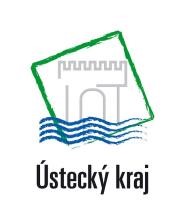 Přihláška na individuální setkání   z důvodu projednání změny v Základní síti sociálních služeb Ústeckého kraje v souladu s Metodikou zajištění sítě sociálních služeb Ústeckého kraje Přihlášku v tomto formuláři zasílejte v elektronické podobě (ne naskenované!) na e-mail: matouskova.m@kr-ustecky.cz Původní stav dle Základní sítě (tzn. dle Pověření) a návrh změn zapracujte do níže vložené tabulky. Pokud služba není zatím do Základní nebo Rozvojové sítě zařazena, tuto informaci uveďte u stručného zdůvodnění. V případě potřeby si tabulku překopírujte.  Údaje v aktuálně platné Základní/Rozvojové síti sociálních služeb Návrh změny Stručné zdůvodnění žádosti o individuální jednání (do které z výjimek uzavření Základní sítě dle Metodiky zajištění sítě požadavek spadá, proč je potřeba změny kapacity nebo úvazků):Vybraný termín individuálního setkání:11. ledna, 20. ledna, 26. ledna, 2. února, 8. února, 16. února, 23. února, 2. března, 17. března, 22. března, 14. dubna, 19. dubna, 28. dubna,10. května, 18. května, 24. května, 26. května, 8. června, 23. června, 28. června.Organizace:  Osoby, které se jednání zúčastní (příjmení, jméno, titul):  	IČ Název poskytovatele Identifikátor Druh služby Název zařízení Počet lůžek Stávající individuální okamžitá kapacita Stávající skupinová okamžitá kapacita (sk/pr) Úvazky pracovníků v přímé péči  IČ Název poskytovatele Identifikátor Druh služby Název zařízení Počet lůžek Stávající individuální okamžitá kapacita Stávající skupinová okamžitá kapacita (sk/pr) Úvazky pracovníků v přímé péči 